Equity for A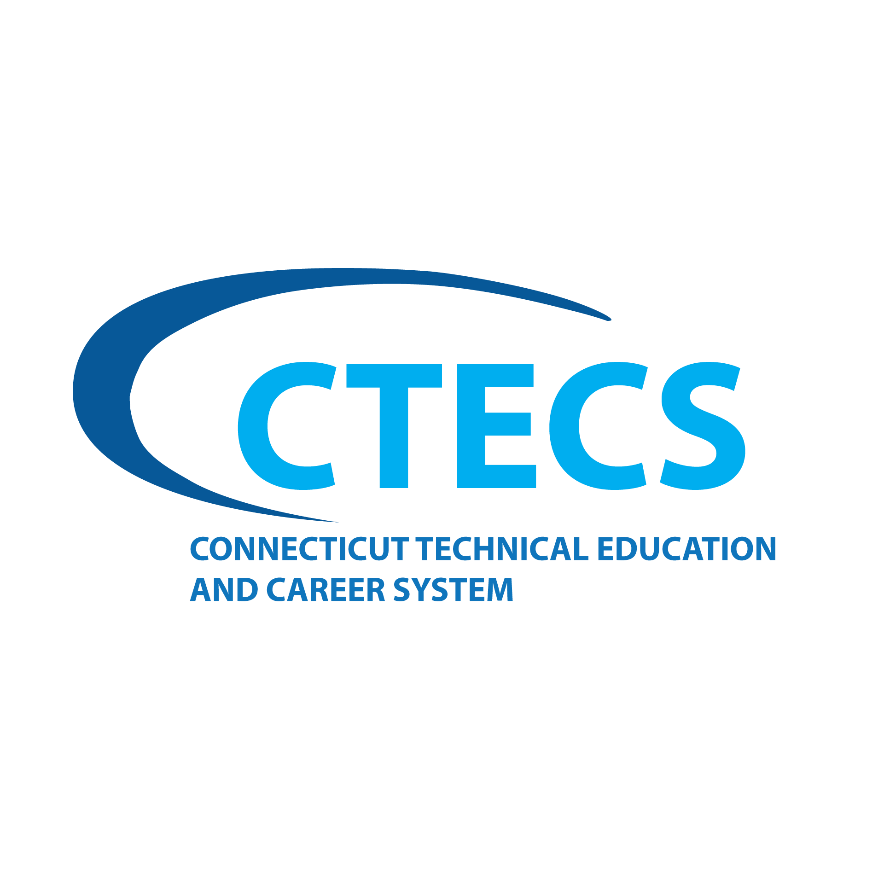 DISTRICT IMPROVEMENT PLAN2020 - 2021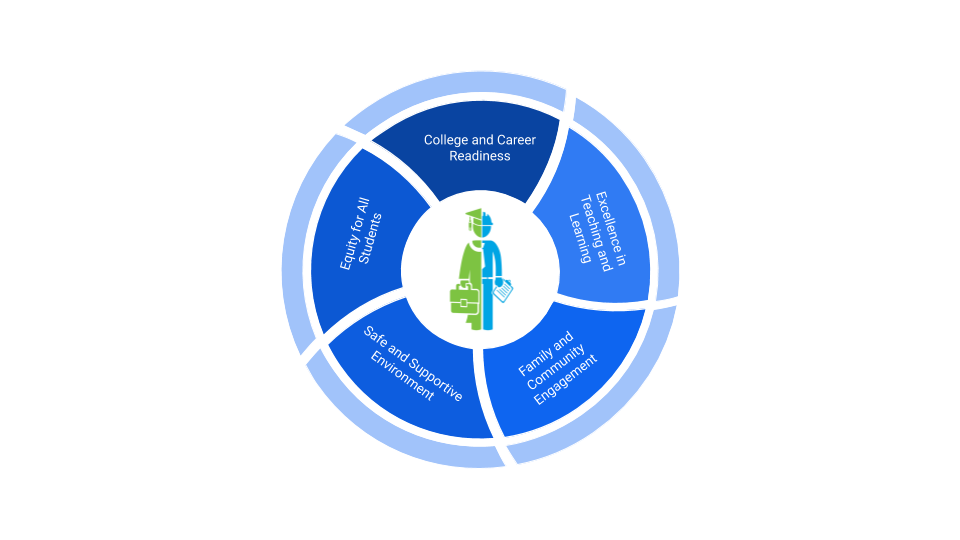 Jeffrey Wihbey, Superintendent of SchoolsRichard Cavallaro, Assistant Superintendent of SchoolDr. Nikitoula Menounos, Assistant Superintendent of SchoolsTable of ContentsVision and Mission	…………………………………………………………..	3				Goals of the Strategic Operating Plan	……………………………………..	4Cycle of Continuous Learning		…………………………………………..	5CTECS District Student Learning Objectives	………………………………...	6Goal 1: Climate Goal	………………………………………………...	6Goal 2: Absenteeism Goal	……………………………………………	7Goal 3: Academic Goals	…………………………………………………	7Goal 3A: District Academic Literacy SLO	………………………	7Goal 3B: District Academic Math SLO	……………………………	7Goal 3C: District Academic Science SLO	……………………………	8Goal 3D: District Academic Physical Education SLO	……………	9Goal 3E: District Academic English Proficiency Growth SLO	…….	10Goal 4: Career Technology Goal	………………………………………	11Goal 5: Parent Participation Goal	………………………………………	11School Improvement Planning Template	……………………………………	13Additional Information	……………………………………………………….	45Writing SMART Goals	…………………………………………………	45Math Pacing and Grading Guide	………………………………………	46School Audit Rubric	………………………………………………………	50School Data Analysis	………………………………………………………	58*Page numbers will change as school plans are inserted.VisionTo be the best technical education and career system in the United States.MissionThe mission of the Connecticut Technical Education and Career System is to provide a world-class, unique, and rigorous high school learning environment for high school students and adult learners that:Ensures both student academic success, and career technical education mastery, as well as promotes enthusiasm for lifelong learning;Prepares students for post-secondary education, including apprenticeships, and immediate productive employment; Engages regional, state, national, and international employers and industries in a vibrant collaboration to respond to current, emerging, and changing global workforce needs and expectations; andPursues and participates in global partnerships that provide CTECS students with international experience and experience.Using a growth mindset to develop graduates that are work ready, college ready, job ready, career path ready!Goals of the Strategic Operating PlanGoal 1: Culture, Climate, InstructionCultivate and sustain safe, effective, collaborative schools for staff and students.Goal 2: Industry Alignment and CollaborationCollaborate with key regional employers to enhance and expand a coordinated statewide effort to develop curriculum, career pathways, and experiential opportunities that cultivate highly employable, workforce ready students; respond to industry needs; and prioritize economic development.Goal 3: Access and OpportunitiesPartner and strengthen relationships with K-12 school districts and colleges to create a clearly articulated career and technical education pathways and opportunities for a broader set of students and adult learners.Goal 4: Systems of ExcellenceRedesign CTECS operational model to facilitate flexibility, innovation, and responsive education, to achieve success as a new independent agency.Goal 5: Human CapitalRecruit, hire, develop, and retain a diverse and high-quality CTECS workforce.CTECS District Student Learning Objectives (SLOs)Goal 1: Climate Goal Goal 1: The District will improve the ranking by students in the category of social and civic learning from a 9 to a 7 as measured by the spring 2021 National School Climate Center Survey.Emotional responsibilityPersonal responsibilityConflict ResolutionEthical Decision MakingSelf-ReflectionEffective ListeningEmpathyGoal 2: Absenteeism GoalGoal 2A: By Spring of 2021 the overall CTECS district teacher attendance will decrease by 5% in comparison to the 2018-2019 school year.Goal 2B: Chronic Absenteeism for 2020 – 2021 will decrease by 2% in comparison to 2018 – 2019.Goal 3: Academic GoalsGoal 3A: District Academic Literacy SLO Goal 3A1:  By Spring of 2021, 50% of CTECS Students will be at or above the 50th percentile on STAR Reading.Goal 3A2:  By Spring 2021, the percentage of CTECS students in the class of 2022 meeting or exceeding the Evidence-Based Reading and Writing (ERW) Benchmark will increase from 43% (Fall 2019 PSAT, Benchmark 430) to 55% (Spring 2021 CT School Day SAT, Benchmark 480). Goal 3B: District Academic Math SLOGoal 3B1:  100% of the grade 9 students will earn at least one credit of math prior to entering grade 10.Goal 3B2:  By Spring of 2021, 50% of the Grade 11 students who earned credit in a higher-level algebra course (Advanced Algebra or Honors Algebra II) will meet or exceed the math benchmark on the Spring SAT.Goal 3B3: The average SAT score for the Spring 2021 administration of SAT to grade 11 will be 5% higher than the average 2019 PSAT score for the same cohort.Goal 3C: District Academic Science SLOGoal 3C1: 100% of grade 11 CTECS students (class of 2022) will participate in the NGSS assessment in the spring of 2021.Goal 3C2: 11th grade students (class of 2022) reaching goal (level 3) and advanced (level 4) will increase from 30.8% (2019) to 50% in 2021 (there was no assessment in 2020).Goal 3C3: FOCUS schools (A. I. Prince Technical High School and Eli Whitney Technical High School) increase the percentage of grade 11 students scoring Goal or higher on the 2021 NGSS to meet or exceed the percentage of students scoring Goal or higher in their largest sending district.  Title I Schools: NGSS Performance Compared to LEA Spring 2019Goal 3D: District Academic Physical Education SLOGoal 3D1: Grade 10 CTECS students will increase scores to at or above the Health Standard on the Connecticut Physical Fitness Assessment (CPFA) from 44% to 48% as measured by FitnessGram® Assessment by the end of the 2020 – 2021 school year. Goal 3D2: Grade 10 CTECS students will improve their upper body strength by increasing 90° push-up scores to at or above the Health Standard on the Connecticut Physical Fitness Assessment (CPFA) from 73% to 77% as measured by FitnessGram® Assessment by the end of the 2020 – 2021 school year. Goal 3D3: Grade 10 CTECS students will improve their cardiovascular endurance by increasing Progressive Aerobic Cardiovascular Endurance Run (PACER) scores at or above the Health Standard on the Connecticut Physical Fitness Assessment (CPFA) from 51% to 56% as measured by FitnessGram® Assessment by the end of the 2020 – 2021 school year.Goal 3E: District Academic English Proficiency Growth SLOGoal 3E1: By 2021, CTECS English Learners’ average percent target achieved for Literacy (Reading and Writing) will be 55% or higher as measured by the LAS Links assessment. Goal 3E2: By Spring 2021, CTECS English Learners’ average percent target achieved for Oral (Speaking and Listening) will be 60% or higher as measured by the LAS Links assessment.Goal 3E3: By Spring 2021, 75% of the CTECS English Learners will show growth on the Literacy (Reading and Writing) and Oral (Speaking and Listening) target areas of the LAS Links assessment as measured by the scale score. Goal 4: Career Technology GoalGoal 4A: By Spring of 2021, all CTE programs will increase Work Based Learning participation by 20%.Goal 4B: All CTECS students grades 10 – 12 will earn at least one industry credential as evidenced by PowerSchool records in 2020 – 2021. Goal 5: Parent Participation Goal Goal 5: Parent Participation rate at the district level on the spring 2021 National School Climate Center Survey will reach attainment at 40% by Spring of 2021.School Improvement PlanPlan requirementsIdentified area(s) of need that are supported by School Audit rubric.  Attach Audit rubric.Goals that are broken into a 3-year plan.School Climate goal that uses the CSCI.Goal for student attendance if Chronic Absenteeism is 10% or more.References to and analysis of locally generated data (STAR, Walk Through data, ALEKS data, etc.) and State level data (SPI, SAT, PSAT, LASLinks, etc.) in your analysis.  Attach all analyses that support your goals.School Audit GoalArea of Need #1 Family and Community EngagementSMART Goal #1_Beginning in October 2020, we will offer at least one opportunity per month for parent and community participation in school-wide activities. By May 2021, at least 50% of all families will have engaged with at least one school-wide activity offered during the year.   Data Analysis School Audit GoalProvide a brief explanation of the data analysis used to derive this goal (attach data analysis to this plan):Action Plan School Audit GoalProvide a plan for achieving the goal.  Include strategies, professional learning, monitoring, and data collection.  Add more lines as needed.  School Climate GoalDomain #:  _2_____________________________________________________________Indicator(s):__3.1, 3.3, 3.4_____________________________________________________________SMART Goal #1:  By May 2021, students responding agree or strongly agree to the item “Most students in my school try to treat other students the way they want to be treated” will increase from 58% to 60% as measured by the CSCI.Data Analysis School Climate GoalProvide a brief explanation of the data analysis used to derive this goal (attach data analysis to this plan):Action Plan School Climate GoalProvide a plan for achieving the goal.  Include strategies, professional learning, monitoring, and data collection.  Add more lines as needed.  Teacher Absenteeism/Chronic Absenteeism Goal*SMART Goal #2:  By June 20201 the Bullard-Havens Chronic Absenteeism rate will decrease by 2% from the September 2020 rate of 28% as measured by the school-based attendance data.  Data Analysis Teacher Absenteeism/Chronic Absenteeism GoalProvide a brief explanation of the data analysis used to derive this goal (attach data analysis to this plan):Action Plan Teacher Absenteeism/Chronic Absenteeism GoalProvide a plan for achieving the goal.  Include strategies, professional learning, monitoring, and data collection.  Add more lines as needed.  *If Chronic Absenteeism exceeded 10% for 2018 – 2019, school must include a goal to reduce Chronic Absenteeism by at least 2% compared to the rate for 2018 – 2019 (pandemic results in invalid data for 2019 – 2020).Academic/CTE Learning Objective(s)Choose Literacy, Math, Science, PE, EL, or CTE:  __Literacy________________ SMART Goal #3a:  __By May 2021, the percentage of students in grade 11 students who meet or exceed the Evidence-Based Reading and Writing (ERW) Grade Level Benchmarks (Grade 11- 460) will increase from 19% (Fall 2019) to 30% (Spring 2021), as evidenced by the PSAT/SAT data. Data Analysis School Goal 3aProvide a brief explanation of the data analysis used to derive this goal (attach data analysis to this plan):Action Plan School Goal 3aProvide a plan for achieving the goal.  Include strategies, professional learning, monitoring, and data collection.  Add more lines as needed.  Choose Literacy, Math, Science, PE, EL, or CTE: ___Physical Education________________SMART Goal #3b: _Grade 10 grade students will improve upper body strength by increasing 900 push-up scores to at or above the Health Standard on the CT Physical Fitness Assessment (CPFA) from 72% to 76% as measured by Fitness Gram Assessment by the end of the 2020-2021 school year. Data Analysis School Goal 3bProvide a brief explanation of the data analysis used to derive this goal (attach data analysis to this plan):Action Plan School Goal 3bProvide a plan for achieving the goal.  Include strategies, professional learning, monitoring, and data collection.  Add more lines as needed.  Choose Literacy, Math, Science, PE, EL, or CTE: ____Math_________________________SMART Goal #3c:   By spring of 2021, 35% (8 out of 23) of the grade 11 students who earned credit in a higher-level algebra course (Honors Algebra II) will meet or exceed the math benchmark on the Spring SAT.Data Analysis School Goal 3cProvide a brief explanation of the data analysis used to derive this goal (attach data analysis to this plan):Action Plan School Goal 3cProvide a plan for achieving the goal.  Include strategies, professional learning, monitoring, and data collection.  Add more lines as needed.  Choose Literacy, Math, Science, PE, EL, or CTE: ______Science _________________________SMART Goal #3d: _11th-grade students (class of 2022) from the baseline of 12.3 % of reaching Goal will increase by 5% to 17.3 % by May 2021. Data Analysis School Goal 3dProvide a brief explanation of the data analysis used to derive this goal (attach data analysis to this plan):Action Plan School Goal 3dProvide a plan for achieving the goal.  Include strategies, professional learning, monitoring, and data collection.  Add more lines as needed.  Choose Literacy, Math, Science, PE, EL, or CTE: _____EL___________________________________SMART Goal #3e: By May 2021, 75% of the EL students in grades 10-12 will increase their overall scaled score on the 2021 LAS Links assessment as compared with their performance on the 2020 assessment.Data Analysis School Goal 3eProvide a brief explanation of the data analysis used to derive this goal (attach data analysis to this plan):Action Plan School Goal 3eProvide a plan for achieving the goal.  Include strategies, professional learning, monitoring, and data collection.  Add more lines as needed.  Choose Literacy, Math, Science, PE, EL, or CTE: _________CTE____________________________SMART Goal #3f: _By Spring of 2020, 90% of CTECS students grades 10 – 12 will earn at least one industry credential as evidenced by PowerSchool records in 2020 – 2021. Data Analysis School Goal 3fProvide a brief explanation of the data analysis used to derive this goal (attach data analysis to this plan):Action Plan School Goal 3fProvide a plan for achieving the goal.  Include strategies, professional learning, monitoring, and data collection.  Add more lines as needed.  Parent ParticipationSMART Goal 4:  Data Analysis School Parent Participation Goal - Beginning in October 2020, we will offer at least one opportunity per month for parent and community participation in school-wide activities. By May 2021, at least 50% of all families will have engaged with at least one school-wide activity offered during the year.   Provide a brief explanation of the data analysis used to derive this goal (attach data analysis to this plan):Action Plan School Parent Participation GoalProvide a plan for achieving the goal.  Include strategies, professional learning, monitoring, and data collection.  Add more lines as needed.  At a minimum, at least one of your strategies should include specific professional development         Utilize resources from NSCC website or your CCSI school report.Additional InformationWriting SMART GoalsMath Pacing GuideSchool Audit RubricWriting SMART GoalsSpecific, Measurable, Achievable, Relevant and Time bound.These goals need to be able to be evaluated by the spring of 2021 in order to determine the success of the related Student Learning Outcomes (SLO).Examples:Example 1: By spring 2021, all CTECS students in Carpentry will have successfully demonstrated a competency level of 3 on 80% of the skills on the appropriate grade level specific Skills Checklist.  Example 2: 80% CTECS students will show a minimum of 50 scale score points growth in reading as measured by the Fall and Spring STAR assessment.Math Pacing and Grading GuideWe believe that there should be two types of pacing guides and that these pacing guides are used for different purposes and clearly defined.Pacing to determine Eligibility for Co-curricular Activities Pacing to complete a Pathway by graduationPacing for Co-curricular ActivitiesQuarterly grade for courses (Math Grade 9, Math Grade 10, Math Grade 11 and Math Grade 12) were created mainly for the purpose of determining eligibility for co-curricular activities.  The pacing for eligibility for co-curricular activities is based on keeping on pace to graduate with a minimum of three credits of math by the end of senior year.  We choose this minimum as a qualifying benchmark because we recognize that not all students have math as a curricular strength and at the same time expect that all students participating in co-curricular activities are students in good standing.  The pacing below is to be used as the first criteria to help determine eligibility.Note:  An elective can be substituted in any of the above pathways as a third credit.  Please contact the math consultant if you have questions.Determining ELIGIBILITY:A student is eligible for co-curricular activities if they are in good standing with regards to pacing criteria listed above and if they have maintain minimum expected growth during the marking period.  For a student to receive a passing grade during any marking period they must meet the both criteria listed below.Is the student on pace to graduate with three credits of mathIf no and the student is more than one goal behind, the student receives a failing grade (55) in math for the marking period.If no and the student is no more than one goal behind, the student can receive no higher than passing grade of 65 in math for the marking period after being evaluated by criteria two.If yes, the student is evaluated by criteria two.Has the student made sufficient progress during the marking period as defined by the teacher’s syllabus?  Criteria could be minimum number of topics mastered, notebooks, class activities and work habits.  This criteria needs to be approved by school administrator.If no, the student receives a failing grade in math for the marking periodIf yes, the student receives a passing grade as defined belowIssuing Quarterly Grades:There are many ways to communicate progress through the curriculum to parents and students.  Quarterly grades are just one of the many ways to communicate progress.  While teacher/administrators may not stray from the outline below, teachers should use the comments section of report cards to more clearly communicate student progress.**note:  being on pace requires the student to have passed all DSAs and Performance Assessments that are part of each goal.Pacing for the Pathways:While pacing for the minimum to graduation helps to determine eligibility for co-curricular activities and quarterly grading, many student should be focusing on earning more than three credits in math prior to graduation.  The Pathway Pacing listed below should be used with students and parents to help them navigate high school and in setting life goals.  The math curriculum is structured such that students can with ease move between pathways if the achievement and work ethic is present.  The Pathway Table below is a critical tool when having conversations with families/students.   Math teachers, school counselors, SPED/ELL teachers and administrators are encouraged to use this table frequently.Pacing for the minimum number of credits to graduate is noted in the chart page one. Below are the three four-credit pathways we encourage students to pursue.School Audit RubricSchool Audit RubricAttach School Data Analysis for Each School Goal HereTitle I Schools% Goal or above 2019% Goal or above – Largest sending district 2019% Goal or above – weighted average of all sending districts 2019Sending DistrictsBullard-Havens12.317.1 (Bridgeport)18.8Bridgeport (92%), Fairfield, Milford, Naugatuck, Norwalk, Seymour, Shelton, Stratford, Trumbull, Waterbury, West HavenE. C. Goodwin23.216.6 (New Britain)27.7Berlin, Bristol(23%), Cromwell, East Hartford, Farmington, Hartford, Meriden, Middletown, New Britain (58%), Newington, Plainville, Southington, West Hartford, WethersfieldPrinceFOCUS13.221.6 (Hartford)26.1Bloomfield, Bristol, Colchester, East Hartford, East Windsor, Enfield, Granby, Hartford (70%), Manchester, Meriden, Middletown, New Britain, Newington, Simsbury, Stafford, Tolland, Torrington, Vernon, Waterbury, West Hartford, Wethersfield, Windsor, Windsor LocksEli WhitneyFOCUS9.517.2 (New Haven)22.4Branford, Bridgeport, East Haven, Hamden (18%), Meriden, Middletown, New Haven (63%), North Branford, North Haven, Seymour, Stamford, Wallingford, Waterbury, West HavenWright26.433.3 (Stamford)33.8Bridgeport, Darien, East Windsor, Fairfield, Greenwich, Norwalk (14%), Stamford (78%), Stratford, WestportName of SchoolBullard-Havens Technical High SchoolSchool Principal NameSusan M. FossSchool Improvement Leadership Team MembersList Name(s) and Program Assignment(s)1. Susan Foss, Principal2. Vanessa Sosa, Assistant Principal3. Aimee Correa, Assistant Principal4. Mykal Kuslis, Assistant Principal5. Tracy Ganino, Director of School Counseling6. Gina Hatch, SPED DH7. Lalita Ghei, Related DH8. Tina Manus, General DHProfessional Development Planning Team MembersList Name(s) and Program Assignment(s)1. Amber Stefania, PD Chair2. Gregg French, Sped3. Brian Shepard, Sped4. Dave Marcin, IT5. Dave Witter, Culinary6. Melissa Montanaro, Social Studies7. Bob Jaccabacci, Masonry8. Brian Moore, Social Studies
9. Thomas Munck, PE/Health10. Kevin Bellenot, EnglishAs of the time of completion of this plan, the school has been unable to provide family and community events to increase engagement. In a typical school year, these numbers tend to be low, and this year has proven to be more challenging.  PFO participation is very low (less than 25 families), and due to COVID 19 restrictions, typical family/community engagement strategies are not able to be utilized. Due to this fact, we feel we are currently rated as below standard on indicator 3.5 (not because of teachers engaging with families) but due to the fact that families are hesitant to engage with the school. Action Person Responsible (be specific)Date(s)Quarter 1Parent participation voting on faculty pumpkin carving contest. For every vote, parents will enter a raffle for a free turkey donated by community grocery stores. Virtual Coffee w/ the Principal Planning community outreach activities that will increase cultural awareness. Planning staff activities to increase staff engagement.3 staff members attended Family Engagement virtual workshop sponsored by SAMs in October 2020The Administrative TeamPFO CommitteeFamily Engagement Committee September 2020-November 2020Quarter 2Virtual Coffee w/ the PrincipalSurvey parents to assess educational and informational needs Review the survey results and plan for informational and educational virtual webinarsOrganize and provide educational school-related webinars to increase parental engagement. Ex. PowerSchool, ParentSquare, and use technology applicationsCreate grade-level teams and develop a schedule to send out parent important informational reminders bi-weekly to increase parent communication.Plan and organize parent grad-level meetingThe Administrative TeamPFO CommitteeFamily Engagement Committee November 2020-January 2021Quarter 3Virtual Coffee w/ the PrincipalPlanning community outreach activities that will increase culture awareness. Plan and facilitate parent focus groups Send out generated parent reminder lists out with BHT activities or important information dates. Use Social Media Platforms and track the “likes” to monitor student and parent engagement.Plan and organize parent grade-level meetings  The Administrative TeamPFO CommitteeFamily Engagement Committee January 2021- April 2021Quarter 4Virtual Coffee w/ the PrincipalSend out generated parent reminder lists out with BHT activities or important information dates.  Review and analyze the data collected per month of the tracked social media platforms to determine if increased engagement. Plan or organize parent grade-level meetings   The Administrative TeamPFO CommitteeFamily Engagement Committee April 2021 - May 2021CSCI 2020 Survey DataAction Person Responsible (be specific)Date(s)Quarter 1SEL presentation to staff.  Provide teachers with SEL activities and strategies for their classroom.On 10/26, administration attended a virtual workshop sponsored by CAS-CIAC on Staff Morale and Student Motivation during a pandemicSocial Worker School PsychologistSeptember 2020Quarter 2Provide students with opportunities to participate in groups and extracurricular activities on a variety of social emotional topics.  All StaffSeptember 2020-June 2021Quarter 3Social Media, Google Classrooms, Schoolwide Posters - portraying positive messages that reinforce interpersonal expectations.Support StaffSeptember 2020-June 2021Quarter 4Support Staff SLO’s & IAGD’s to focus on SEL.Support StaffSeptember 2020-May 2021The chronic absenteeism rate for the end of September 2020 was 28%. This is up approximately 10% from the previous year for the same time. The major driving factors for this include wifi issues, schedule issues, and marking students absent when they were not signing into class virtual. Many students are also not supervised during the day by parents and students are not doing what they are supposed to. Also, the tardy policy was updated and attendance for homeroom is taken exactly at 7:40 daily which was a change for students.Action Person Responsible (be specific)Date(s)Quarter 1Identifying students who need wifi and get them a hotspotCalling HomeSAT referralsSending out 5, 9, 10 day letters.Reaching out to individual parents for excusal notes New coding in Powerschool to address tardiness and learning modeTiered interventions for kids with multiple absences. Meetings with teachersThe Administrative TeamSchool CounselingDean of StudentsStudent Assistance Team Support Services (SPED, psychologist, etc)Credit Denial TeamNovember 2020Quarter 2Identifying students who need wifi and get them a hotspotCalling HomeSAT referralsSending out 5, 9, 10 day letters.Reaching out to individual parents for excusal notes New coding in Powerschool to address tardiness and learning modeTiered interventions for kids with multiple absences.Home visitsCredit denial for specific studentsMeetings with parents live in schoolMeetings with teachersThe Administrative TeamSchool CounselingDean of StudentsStudent Assistance Team Support Services (SPED, psychologist, etc)Credit Denial TeamJanuary 2021Quarter 3Identifying students who need wifi and get them a hotspotCalling HomeSAT referralsSending out 5, 9, 10 day letters.Reaching out to individual parents for excusal notes New coding in Powerschool to address tardiness and learning modeTiered interventions for kids with multiple absences. Home visitsCredit denial for specific studentsMeetings with parents live in schoolMeetings with teachersThe Administrative TeamSchool CounselingDean of StudentsStudent Assistance Team Support Services (SPED, psychologist, etc)Credit Denial TeamApril 2021Quarter 4Identifying students who need wifi and get them a hotspotCalling HomeSAT referralsSending out 5, 9, 10 day letters.Reaching out to individual parents for excusal notes New coding in Powerschool to address tardiness and learning modeTiered interventions for kids with multiple absences. Home visitsCredit denial for specific studentsMeetings with parents live in schoolMeetings with teachersThe Administrative TeamSchool CounselingDean of StudentsStudent Assistance Team Support Services (SPED, psychologist, etc)Credit Denial TeamJune 2021We had 19% (N=37) of current 11th grade students (N=197 test takers) make the benchmark when they took the PSAT as 10th graders in Fall 2019.  In addition, we had only 23 students "Approaching Benchmark" (Grade 11- 460) at that time.  Therefore, we are assuming we can keep what we had and add those 23 to it for a total percent of students reaching benchmark at 30%.We had less than 5% of the current 11th graders approaching the lower benchmark (Grade 10-430) in 2019, so the GAP is even bigger now trying to reach 460.  The 23 students are our best opportunity to raise school-wide scores.Be careful to note that the benchmark values are not correct, because students in grade 10 only needed a 430 to make benchmark---so we manually counted to get the SLO in order to see who was almost there and who already made or exceeded it.Action Person Responsible (be specific)Date(s)Quarter 1Review of Fall 2019 data, as well as PSAT/SAT Action Plan for Grades 9-12Grade 11 English and Social Studies Teachers (data review); all English and Social Studies Teachers Grades 9-12 (action plan)November 2020Quarter 2Implementation of the PSAT/SAT Skills based Action Plan:  Hess’ Cognitive Rigor Matrix for higher-order thinking questions, review of SAT skills assessed, implementation of ELA skills-based standards.  During department meetings, teachers will review how lesson plans meet the skills outlined in the PSAt/SATAction Plan.English & SS TeachersGrades 9-12January 2021Quarter 3Review of SAT data for Class of 2022,  Review of activities and practices used School Year 2020-21 in reference to the SAT data.  SLO/IAGD Reporting Grade 11 English & SS TeachersDept. Head (Data Reporting)April 2021Quarter 4Review of PSAT/SAT data for Class of 2023; REview of all PSAT/SAT data Grades 9-12 in preparation for School year 2021-22 and the Class of 2022.English & SS Teachers Grade 11; All English & SS teachers Grades 9-12May 2021The data used to derive this goal consisted of Grade 10 data collected last year via fitness gram. 144 of 201(72%) 10th grade students passed the 90-degree push-up section of the Health Standard on the CT Physical Fitness Assessment in School year 2019-21.  The increase anticipated follows the district model at +4%.Action Person Responsible (be specific)Date(s)Quarter 1Assessing students’ self-care and individual fitness strategies and routines in place.Teacher SLOs and IAGD’s to focus on individual student wellness.  Teachers will review students’ Grade 9 data and current formative assessment data in relation to the school-wide SLO. ALL PE teachersOctober 2020-November 2020Quarter 2Teacher-student conferencing via regular Google Forms check-ins regarding individual self-care strategies that students are learning about and practicing through class activities.Teachers in Grade 10 will emphasize and encourage students who need to build upper-body strength (based on pre-assessment data collected) to include activities that will support the development of that area of the body into their self-care routines.ALL PE teachersNovember 2020-February 2021Quarter 3Monitored practice and reteaching for the CPFA in Grade 10.  All Grade 10 students will have the opportunity to test and retest, as needed.Grade 10 PE teachersFebruary 2021-April 2021Quarter 4Results regarding the PE SLO reported and reviewed.Planning skill support for 10th graders who did not meet CPFA benchmark Review of 9th grade FitnessGram formative assessment data to begin to plan for School Year 2021-2022.PE teachers, Grades 9-11April 2021-May 2021Analysis of PSAT scores of our present juniors which was taken in October 2019, shows 7 students (4%) who met the math benchmark scoring 480 or above.Data also shows 29 students in the range of 450-470 who can be targeted through best practices to raise their scores to meet the math benchmark of  of 480Due to hybrid teaching and many students opting for virtual learning, we are targeting 35% (8 out of 23) of grade 11 students who earned credit in Honors Algebra-II to meet or exceed the math benchmark while at the same time help more students meet the math benchmark Action Person Responsible (be specific)Date(s)Quarter 1Analyze PSAT scores of October 2019 and also look at PSAT scores from 2018 when students took the test as freshmen Math Teachers and Related Department HeadBY October 30, 2020Quarter 2Have students link up to the College Board and Khan Academy after they receive results from PSAT Encourage students to take the diagnostic test with Khan AcademyEngage students using best instructional practices that emphasize problem solving and critical thinking skillsEffective use of technology through Chrome books and Google classroom to engage students and to support understanding of contentUse formative and summative assessments like quizzes, DSA’s and Performance Assessments to inform instruction to meet the needs of each student.Use Dept. meeting time to analyze student performance and make instructional adjustments, share best practices, reflect on each unit, collaborate to identify instructional concerns All math teachers in grades 9-11By January 27, 2020Quarter 3Use formative and summative assessments like quizzes, DSA’s and Performance Assessments to inform instruction to meet the needs of each student.Use Dept. meeting time to analyze student performance and make instructional adjustments, share best practices, reflect on each unit, collaborate to identify instructional concerns All math teachers in grades 9-11By April 9, 2020SAT testing end of MarchQuarter 4Use formative and summative assessments like quizzes, DSA’s and Performance Assessments to inform instruction to meet the needs of each student.Use Dept. meeting time to analyze student performance and make instructional adjustments, share best practices, reflect on each unit, collaborate to identify instructional concerns All math teachers in grades 9-10By May 27, 2020Using the data from the 2019 NGSS assessment given to the class of 2020, and the number of students who met the goal or above.   We will also be analyzing data from the baseline tests from USA TestPrep along with data acquired from pre and post tests (DSAs) created by the district. Action Person Responsible (be specific)Date(s)Quarter 1Baseline test on USA TestprepAll science teachers in grades 9-11By October 30, 2020Quarter 2At least one interim test from NGSS test (different modes of approach from viewing on the assessment viewing app, School-based test or district made test)11th-grade students, they should improve on 4 of their below goal topic areas on USA Test Prep All Science teachers in grades 9-11
11th grade teachersBy January 27, 2020Quarter 32nd interim test from NGSS test (different modes of approach from viewing on the assessment viewing app, School-based test or district made test)11th-grade students, they should improve on 4 of their below goal topic areas on USA Test Prep All science teachers in Grades 9-1111th grade teachersBy April 9, 2020Quarter 4Assignment created for the 11th graders that will reward them for coming in to take the NGSS test. 11th-grade students, they should improve on 2 of their below goal topic areas on USA Test Prep 11th grade teachers11th grade teachersBy May 27, 2020Review of LAS Links data from 2019-20 school year, along with sending school records was reviewed to inform the baseline assessment.Action Person Responsible (be specific)Date(s)Quarter 1Review of data & push-in schedule of services developed, work with individual teachers to identify needs and opportunities for supportSTAR Testing, as well as comparisons between Assessments in english and Spanish, when appropriate to determine literacy skillsDevelopment of teacher goals and SLOs to support SIPDistrict training on Lexia Power-Up softwareEL Teachers, AP-Vanessa Sosa, Dept. HeadNovember 2021Quarter 2Servicing students using district resources including: Elevations, Lexia Power Up, and Edge materialsPush-in support to academic teachersEl TeachersJanuary 2021Quarter 3Servicing students using district resources including: Elevations, Lexia, and Edge materialsPush-in support to academic teachersLAS Links testingEL TeachersAP-Vanessa Sosa & EL Teachers (LAS Testing)March 2021Quarter 4Review of LAS Links data and SLO/IAGD reporting; review of Class of 2025 data in preparation for School Year 2021-22EL Teachers, AP-Vanessa Sosa, & GEDHMay 2021The data used to derive this goal will consist of the listed percentage of CTE programs, listed grade-level 10-12 certifications, and students that have obtained trade-related industry credentials as evidenced by PowerSchool records in 2020-2021.    (Baseline:  As of 10/30/20, there are no industry credentials listed in PowerSchool for any students)Action Person Responsible (be specific)Date(s)Quarter 1Reviewing the provided list of credentials from the consultants by trade with each department. Providing any edits or revisions to the list.  Communicate to the trade department’s the list of trade certificationsMonthly meetings w/CTE members and accompanied meetings minutes shared with all members as evidence. Create a spreadsheet organized by each department that will outline past earned certification to celebrate past successes and document on PowerSchool as evidence of achievement All CTE instructors Aimee Correa September 2020 - November 2020Quarter 2Set up biweekly monitoring check-in meetings and provide solution-driven support.Develop a plan, train, and input the earned credentials into PowerSchool.  Proctor ASE, NOCTI, and Precision Exams to allow students the opportunity to obtain industry certifications. Aimee Correa The Secretarial staff  November 2020 - January 2021Quarter 3Progress monitoring, providing effective feedback. Report and celebrate department successes. Proctor Spring ASE, NOCTI, and Precision Exams to allow students opportunity to acquire trade certifications.    The Administrative Team CTE Members January 2021 - April 2021Quarter 4Review the collected data, ensure that recorded evidence reflected in PowerSchool is accurate and reflective of the earned credentials. Report the 2020-2021 collected data percentage that supports the population of students that have obtained at least one industry credential.  Aimee Correa The Secretarial staff  April 2021- May 2021As of the time of completion of this plan, the school has been unable to provide family and community events to increase engagement. In a typical school year, these numbers tend to be low, and this year has proven to be more challenging.  PFO participation is very low (less than 25 families), and due to COVID 19 restrictions, typical family/community engagement strategies are not able to be utilized. Due to this fact, we feel we are currently rated as below standard on indicator 3.5 (not because of teachers engaging with families) but due to the fact that families are hesitant to engage with the school. Action Person Responsible (be specific)Date(s)Quarter 1Parent participation voting on faculty pumpkin carving contest. For every vote, parents will enter a raffle for a free turkey donated by community grocery stores. Virtual Coffee w/ the Principal Planning community outreach activities that will increase cultural awareness. Planning staff activities to increase staff engagement.3 staff members attended Family Engagement virtual workshop sponsored by SAMs in October 2020The Administrative TeamPFO CommitteeFamily Engagement Committee September 2020-November 2020Quarter 2Virtual Coffee w/ the PrincipalSurvey parents to assess educational and informational needs Review the survey results and plan for informational and educational virtual webinarsOrganize and provide educational school-related webinars to increase parental engagement. Ex. PowerSchool, ParentSquare, and use technology applicationsCreate grade-level teams and develop a schedule to send out parent important informational reminders bi-weekly to increase parent communication.Plan and organize parent grad-level meetingThe Administrative TeamPFO CommitteeFamily Engagement Committee November 2020-January 2021Quarter 3Virtual Coffee w/ the PrincipalPlanning community outreach activities that will increase culture awareness. Plan and facilitate parent focus groups Send out generated parent reminder lists out with BHT activities or important information dates. Use Social Media Platforms and track the “likes” to monitor student and parent engagement.Plan and organize parent grade-level meetings  The Administrative TeamPFO CommitteeFamily Engagement Committee January 2021- April 2021Quarter 4Virtual Coffee w/ the PrincipalSend out generated parent reminder lists out with BHT activities or important information dates.  Review and analyze the data collected per month of the tracked social media platforms to determine if increased engagement. Plan or organize parent grade-level meetings   The Administrative TeamPFO CommitteeFamily Engagement Committee April 2021 - May 2021Quarter EndingMinimum RequirementPathway 1Minimum RequirementPathway 2Minimum RequirementPathway 3Grade 9: Q1foundationsfoundationsfoundationsQ2Pre-Algebra: Goal 1Algebra I:  Goal 1Algebra I:  Goal 1Q3Pre-Algebra: Goal 2Algebra I:  Goal 2Algebra I:  Goal 2Q4Pre-Algebra: Goal 3Algebra I:  Goal 3Algebra I:  Goal 3Grade 10: Q1Pre-Algebra: Goal 4/5Algebra I:  Goal 4Algebra I:  Goal 4Q2foundationsAlgebra I:  Goal 5 and 6Algebra I:  Goal 5/6Q3Algebra I:  Goal 1Geometry:  Goal 1Algebra II:  Goal 1Q4Algebra I:  Goal 2Geometry:  Goal 2Algebra II:  Goal 2Grade 11: Q1Algebra I:  Goal 3Geometry:  Goal 3Algebra II:  Goal 3Q2Algebra I:  Goal 4Geometry:  Goal 4Algebra II:  Goal 4Q3Algebra I:  Goal 5/6Geometry:  Goal 5Algebra II:  Goal 5 Q4Geometry:  Goal 1Business Math Goal 1Geometry:  Goal 1Grade 12: Q1Geometry:  Goal 2Business Math Goal 2Geometry:  Goal 2Q2Geometry:  Goal 3Business Math Goal 3Geometry:  Goal 3Q3Geometry:  Goal 4Business Math Goal 4Geometry:  Goal 4Q4Geometry:  Goal 5Business Math Goal 5Geometry:  Goal 5GradeDescriptionAOn pace to earn three or more credits of math by the end of senior year (see eligibility pacing page one) and if the student has met the quarterly growth expectation set by teacher’s syllabus.Numeric Grade is calculated by averaging all the assessment completed for the current course.BOn pace to earn three or more credits of math by the end of senior year (see eligibility pacing page one) and if the student has met the quarterly growth expectation set by teacher’s syllabus.Numeric Grade is calculated by averaging all the assessment completed for the current course.COn pace to earn three or more credits of math by the end of senior year (see eligibility pacing page one) and if the student has met the quarterly growth expectation set by teacher’s syllabus.Numeric Grade is calculated by averaging all the assessment completed for the current course.D=65No more than one goal behind being on pace to graduate with three credits of math by end of senior year (see eligibility pacing page one) and if the student has met the quarterly growth expectation set by teacher’s syllabus.Numeric Grade is 65 regardless of scores on assessments.F=55More than one goal behind being on pace to graduate with three credits of math by end of senior year (see eligibility pacing page one) or if the student has not met the quarterly growth expectation set by teacher’s syllabus.  Numeric Grade is 55 regardless of scores on assessments.GradeCareer PathwayCollege-prep PathwayCompetitive College-prep PathwayGrade 9-1Algebra I- Goal 1Algebra I- Goal 1H. Algebra I- Goal 1Grade 9-2Algebra I- Goal 2/3Algebra I- Goal 2/3H. Algebra I- Goal 2/3Grade 9-3Algebra I- Goal 4Algebra I- Goal 4H. Algebra I- Goal 4/5Grade 9-4Algebra I- Goal 5/6Algebra I- Goal 5/6H. Algebra I- Goal 6/7Grade 10-1Algebra II- Goal 1Algebra II- Goal 1H. Algebra II- Goal 1Grade 10-2Algebra II- Goal 2/3Algebra II- Goal 2/3H. Algebra II- Goal 2/3Grade 10-3Algebra II- Goal 4Algebra II- Goal 4H. Algebra II- Goal 4Grade 10-4Algebra II- Goal 5Algebra II- Goal 5H. Algebra II- Goal 5/6Grade 11-1Geometry- Goal 1Geometry- Goal 1H. Geometry- Goal 1Grade 11-2Geometry- Goal 2/3Geometry- Goal 2/3H. Geometry- Goal 2/3Grade 11-3Geometry- Goal 4Geometry- Goal 4H. Geometry- Goal 4/5Grade 11-4Geometry- Goal 5Geometry- Goal 5H. Geometry- Goal 6/7Grade 12-1Elective- Goal 1Adv Alg- Goal 1H. Pre-Calc- Goal 1Grade 12-2Elective- Goal 2/3Adv Alg- Goal 2/3H. Pre-Calc- Goal 2Grade 12-3Elective- Goal 4Adv Alg- Goal 4H. Pre-Calc- Goal 3GraduationElective- Goal 5Adv Alg- Goal 5H. Pre-Calc- Goal 4/5TALENTTALENTTALENTTALENTTALENTIndicatorBelow StandardDevelopingProficientExemplaryInstructional Practice  Teacher effectiveness is inconsistent and highly variable from classroom to classroom.  There are significant concerns about instruction.  Staffing decisions do not reflect teacher effectiveness and student needs.Instructional quality is moderate; however, teacher effectiveness is variable from classroom to classroom.  Staffing decisions do not always reflect teacher effectiveness and student needs.Most classes are led by effective educators, and instructional quality is strong.  There are some systems in place to promote and develop teacher effectiveness and make appropriate staffing decisions. 100% of classes are led by deeply passionate and highly effective educators.  There are strong systems in place to promote staff efficacy and make staffing decisions driven exclusively by student needs.Evaluation and Professional Culture There are significant concerns about staff professionalism. Staff come to school unprepared, and there is little sense of personal responsibility.  There is a culture of low expectations; individuals are not accountable for their work. Evaluations are infrequent, and few non-tenured staff were formally evaluated 3 or more times in 2018-19.  Instructional leaders do not provide regular feedback to staff.There are some concerns about professionalism.  Some staff come to school unprepared.  Some teachers feel responsible for their work. Non-tenured teachers were formally evaluated at least 3 times in 2018-19, but most were not. Leaders communicate some expectations for and feedback on performance, but do not consistently follow-up to see whether or not the feedback is acted upon.The school is a professional work environment.  Most staff are prepared to start the school day on time with appropriate instructional materials ready to go. Most individuals feel responsible for their work.   Most non-tenured teachers were formally evaluated at least 3 times in 2018-19 in alignment with CTECS expectations. Leaders provide feedback and hold individuals accountable for effort and results. 100% of staff are prepared to start the school day on time with appropriate instructional materials ready to go. The vast majority of staff feel deep personal responsibility to do their best work.  All non-tenured teachers were formally evaluated at least 3 times in 2018-19. Leaders conduct frequent informal evaluations and provide meaningful feedback. Individuals are held accountable for their performance. Recruitment and Retention  Strategies  The school and/or district lack systems to recruit and attract top talent.  Retention of high-quality staff is a significant concern.  The school lacks systems and strategies to retain top teachers and leaders. The school and/or district have components of a plan for recruitment and retention of quality educators (e.g., mentoring, induction).  The plan is not fully developed or consistently implemented.   The school and/or district have systems for strategic recruitment and retention. Efforts are made to match the most effective educators to the students with the greatest needs. Retention of high-quality teachers is high.The school and/or district effectively implement a long-term plan for recruitment and retention. Efforts are made to match the most effective educators to the students with the greatest needs. Deliberate, successful efforts are made to retain top talent.  Professional Development Professional Development (PD) opportunities are infrequent and/or of inconsistent quality and relevance. PD does not align to staff’s development areas and/or students’ needs.  As a result, teachers struggle to implement PD strategies.  There is no clear process to support or hold teachers accountable for the implementation of PD strategies. PD opportunities are provided; however, they are not always tightly aligned with student and adult learning needs. The quality of PD opportunities is inconsistent. Sometimes, teachers report that PD improves their instructional practices. Teachers are not generally held accountable for implementing skills learned through PD. The school offers targeted, job-embedded PD throughout the school year. PD is generally connected to student needs and staff growth areas identified through observations. Most teachers feel PD opportunities help them improve their classroom practices. Most teachers are able to translate and incorporate PD strategies into their daily instruction. The school consistently offers rich and meaningful PD opportunities that are aligned to student needs and staff growth areas identified through observations.  Teachers effectively translate PD strategies into their daily instruction. The school has a process for monitoring and supporting the implementation of PD strategies.Leadership Effectiveness Leadership fails to convey a school mission or strategic direction. The school team is stuck in a fire-fighting or reactive mode, lacks school goals, and/or suffers from initiative fatigue.  The school community questions whether the school can/will improve.The mission and strategic direction are not well communicated. A school improvement plan does not consistently guide daily activities and decision-making.  The community generally understands the need for change, however actions are more often governed by the status quo.  Leadership focuses on school mission and strategic direction with staff, students, and families. The school is implementing a solid improvement plan and has a clear set of measurable goals.  The plan may lack coherence and a strategy for sustainability. Leadership conveys urgency.Leadership focuses on school mission and strategic direction with staff, students, and families. The school has a manageable set of goals and a clear set of strategies to achieve those goals.  The plan is being implemented and monitored with fidelity. Leadership conveys deep urgency.Instructional Leadership Few staff can articulate a common understanding of what excellent instruction looks like. School norms and expectations are not clear. Instructional leaders do not demonstrate a commitment to developing consistent and high-quality instructional practice school-wide.Some staff can articulate a common understanding of what effective instruction looks like. School norms and expectations are enforced with limited consistency. Instructional leaders demonstrate some commitment to improving instructional practice school-wide.Most staff articulates a common understanding of what effective instruction looks like. School norms and expectations are consistently enforced. Instructional leaders consistently demonstrate a commitment to improving instructional practice school-wide.All staff articulates a common understanding of what effective instruction looks like. Educators relentlessly pursue excellent pedagogy. Instructional leaders have communicated and enforced high expectations school-wide. ACADEMICSACADEMICSACADEMICSACADEMICSACADEMICSIndicatorBelow StandardDevelopingProficientExemplaryAcademic Rigor*Most observed lessons are teacher- led and whole group.  Teachers rarely engage students in higher-order thinking.  Most students demonstrate a surface-level understanding of concepts. Observed lessons are indicative of low expectations and little sense of urgency.Some observed lessons are somewhat student-centered, challenging and engaging.  Teachers engage students in some higher-order thinking.  Many students demonstrate only a surface-level understanding of concepts.  Teachers demonstrate moderate expectations and some urgency.  Observed lessons are appropriately accessible and challenging for most students.  Teachers engage students in higher-order thinking, and students are pushed toward content mastery.  Lessons begin to engage students as self-directed learners.  Teachers communicate solid expectations.All observed lessons are appropriately accessible and challenging.  Teachers push students, promoting academic risk-taking.  Students are developing the capacity to engage in complex content and pose higher-level questions to the teacher and peers.  Teachers promote high expectations.Student Engagement*Few students are actively engaged and excited about their work.  The majority of students are engaged in off-task behaviors and some are disruptive to their classmates.  Observed lessons primarily appeal to one learning style.  Few students are truly involved in the lessons.  Some students exhibit moderate engagement, but many are engaged in off-task behaviors.  Some observed lessons appeal to multiple learning styles.  Students are involved in the lessons, but participation is more passive than active.  Students are easily distracted from assigned tasks.Most students are engaged and exhibit on-task behaviors.  The observed lessons appeal to multiple learning styles.  Students are involved in the lesson, but participation is, at times, more passive than active.  A handful of students are easily distracted from the task at hand.All students are visibly engaged, ready to learn, and on task.  Students are clearly focused on learning in all classrooms.  The lessons appeal to and seem to support all learning styles. Students are actively engaged in the lessons and excited to participate in classroom dialogue and instruction.  Differentiation and Checking for Under-standing*Most teachers take a one-size-fits-all approach and struggle to differentiate their instruction to meet individual learning needs. There is no evidence around the use of data to inform instruction and minimal efforts to check for student understanding.Some teachers are differentiating at least part of the observed lessons; however, the practice is not consistent or widespread. There is some evidence of the use of student data to adapt the learning process. Some teachers use strategies to monitor understanding.Most teachers employ strategies to tier or differentiate instruction at various points in the lesson.  Most teachers use data or checks for understanding to differentiate the learning process on the fly.  Teachers take time to support students struggling to engage with the content.  Teachers consistently and seamlessly differentiate instruction. Teachers use data and formal/informal strategies to gauge understanding, and differentiate the learning process accordingly. Tight feedback loop between monitoring efforts and instruction.Curriculum and Instruction Aligned to Common Core State StandardsThe school lacks a rigorous, standards-based curriculum that is aligned to the Common Core State Standards (CCSS) and/or the curriculum is not being implemented with fidelity. As a result, pacing is inconsistent. The percentage of students at or above goal on state assessments is > 10 points below the state average.The school has curricula for some grades and content areas, some of which are rigorous, standards-based. Curricula are implemented with some fidelity. Teachers struggle with consistent pacing. The percentage of students at or above goal on state assessments is 6-10 points below the state average.Rigorous, standards-based curricula exist for almost all grade levels and content areas, and are being implemented consistently across classrooms.  Teachers demonstrate consistent pacing. The percentage of students at or above goal on state assessments is within 5 percentage points of the state average.Rigorous, standards-based curricula exist for all grade levels and content areas. Curricula are aligned with the CCSS and are being implemented with a high degree of fidelity throughout the school.   The percentage of students at or above goal on state assessments meets or exceeds the state average.Support for Special Populations The school is inadequately meeting the needs of its high-needs students. IEP goals are not regularly met. Least Restrictive Environment (LRE) is not fully considered when making placements. The school lacks appropriate interventions and supports for ELLs.   There are significant achievement gaps between subgroups and non-identified students as measured by state assessments, and no evidence of progress.The school typically meets the needs of its high-needs students. Most special education students meet their IEP goals, but LRE is not always considered when making placement determinations. The school typically meets the needs of its ELLs, and attempts to track progress and set content and language mastery goals. There are significant gaps between subgroups and non-identified students as measured by state assessments and marginal progress over time.The school consistently meets the needs of its high-needs students. Special education students regularly meet their IEP goals and LRE is a critical factor in placement determinations. The school meets the needs, tracks progress, and sets content and language mastery goals for all ELLs.  There are small gaps between subgroups and non-identified students as measured by state assessments, and some signs of progress toward closing the gaps.The school is successfully closing the achievement gap for its high-needs students. General and special education teachers work collaboratively to support students. The school tracks the effectiveness of language acquisition instructional strategies and adjusts programming accordingly.  There is no achievement gap between subgroups and non-identified students as measured by state assessments.Assessment Systems and Data CultureThe school lacks a comprehensive assessment system (including summative and benchmark assessments). Teachers rarely collect, analyze, and/or discuss data.  The school lacks or fails to implement SRBI protocols linking data to interventions.The school has some consistent assessments; however, there are major gaps in certain grades and content areas. There are some efforts to collect and use data.  SRBI systems and processes are somewhat present. The school implements a clear system of benchmark assessments. Some teachers are developing familiarity with regularly using formative assessments to differentiate instruction. The school has emerging processes in place to use the data to inform interventions.  Teachers consistently administer assessments throughout the year. Assessments are standards-based and provide real-time data. Teachers embed formative assessments in their daily lessons. The school has strong processes to collect, analyze, and use data to inform interventions.  CULTURE AND CLIMATECULTURE AND CLIMATECULTURE AND CLIMATECULTURE AND CLIMATECULTURE AND CLIMATEIndicatorBelow StandardDevelopingProficientExemplarySchool EnvironmentThe school fails to create a welcoming and stimulating learning environment.  Communal spaces and classrooms may be unkempt, rundown, unsafe, or sterile.  Many classrooms are neither warm nor inviting and lack intellectual stimulation.  Little to no student work or data is displayed to help convey a sense of pride and high expectations.The school struggles to provide a welcoming environment conducive to high-quality teaching and learning.  Large sections of the school are not clean, bright, welcoming, or reflective of student work.  Though the school has some data and student work displayed, efforts to brand the school and convey high expectations are very minimal.  Sections of the school need significant attention.  The school generally provides a welcoming learning environment. Most of the facility is in good repair and conducive to teaching and learning.  Most classrooms and common spaces are bright and clean, displaying data and student work; however, some sections lack visual stimulation.  The school has made an effort to foster school identity through branding and consistent messaging in classrooms and communal spaces.  The school provides a welcoming and stimulating learning environment. Common spaces and classrooms are bright, clean, welcoming, and conducive to high-quality teaching and learning. Data and student work are visible and present throughout the school, inspiring students and teachers to do their best work.  There is clear branding and consistent messaging throughout the school, promoting school identity and pride. Student AttendanceThe school has few, if any, strategies to increase attendance. Average daily attendance is  88% and/or chronic absenteeism is > 20%.The school has some strategies to increase attendance. Average daily attendance is between 89% and 93% and/or chronic absenteeism is between 16% and 20%.The school has multiple, effective strategies to increase attendance. Average daily attendance is between 94% and 97% and/or chronic absenteeism is between 11% and 15%.The school implements effective strategies to increase attendance and on-time arrival. Average daily attendance is > 97% and chronic absenteeism is 10%.Student Behavior A school-wide behavior management plan may exist, but there is little evidence of implementation. Student misbehavior is a significant challenge and creates regular distractions.  Disciplinary approaches appear to be inconsistent; students and staff do not have a common understanding of behavioral expectations.  Discipline is mostly punitive.  The rate of suspensions/expulsions as a proportion of student enrollment is greater than 20% (total # 2018-19 incidents/total enrollment).A school-wide behavior management plan is in place, and there are some signs of implementation. Student misbehavior is a challenge and creates frequent disruptions. There may be confusion among students and staff regarding behavioral expectations. Discipline is primarily punitive, and there is inconsistent reinforcement of desired behaviors.  The rate of suspensions/expulsions as a proportion of student enrollment is between 15% and 20%.A school-wide behavior management plan is in place and effectively implemented most of the time. Student behavior is under control.  Misbehavior is infrequent, with periodic distractions to instruction.  Most students behave in a calm and respectful manner.  Students and staff have a common understanding of the behavior policy. There is positive reinforcement of desired behaviors.  The suspension/expulsion rate is between 10% and 14%.A school-wide behavior management plan is consistently and effectively implemented. All students behave in a calm, orderly, and respectful manner throughout the school day.  Classroom distractions are minimal, and immediately and appropriately addressed.  Rewards and consequences are clear and appropriate, and are consistently applied across the school. The suspension/expulsion rate is < 10%.Interpersonal InteractionsThere is a weak sense of community.  The quality and types of student, adult, and student/adult interactions raise concerns.  There are signs of divisiveness or hostility among students and with staff. There are minimal signs of connections between students and staff; interactions are largely transactional or triggered when students are off task.  There is a moderate sense of community.  Students are somewhat respectful toward one another and adults.  There is some teasing and divisiveness; however, it does not define school culture.  Communication between students and staff is somewhat positive.  There are some connections between students and staff.  There is a good overall sense of community.  Students are generally respectful toward one another and adults.  Interactions are mostly positive.  There is minimal teasing and divisiveness.  Communication between students and staff is generally positive and respectful.  There are signs of connections between students and staff.  Most staff seem invested in their students.  There is a strong sense of community.  Students are respectful and courteous of one another and adults.  Student interactions are overwhelmingly positive and polite.  The school has an inclusive and welcoming environment.   Student/adult interactions are positive and respectful, demonstrating strong relationships.  Staff seems invested in the well-being and development of students.  Family and Community EngagementThe school offers infrequent opportunities to involve parents in the school community. Family involvement is minimal. Teachers rarely reach out to families regarding their child’s academic progress.  The school offers several family events throughout the year. Roughly half of families participate in school activities.  More than half of all teachers reach out to families regarding their child’s academic progress. The school offers periodic, meaningful opportunities for parents/families to engage in student’s education. Most families participate in school activities.  Most educators communicate regularly with families. The school frequently engages parents/family as partners in student’s education. Almost all families participate in school activities. Nearly all educators communicate with families on a regular basis.  Community Partners and Wraparound StrategyThe school offers inadequate supports to address students’ nonacademic needs.  There are limited wraparound services.  The school makes little or no effort to engage community partners to expand services offered through the school.The school offers some support to address students’ nonacademic needs through wraparound services. Community and partner engagement is spotty and event-specific.The school offers a range of wraparound services to address students’ nonacademic needs. The school has several sustained community partnerships. The school has a clear process for evaluating students’ needs and connecting students to appropriate wraparound services. The school has sustained community partnerships to help address student needs.OPERATIONSOPERATIONSOPERATIONSOPERATIONSOPERATIONSIndicatorBelow StandardDevelopingProficientExemplaryAdequate Instructional TimeThe school has multiple extended learning opportunities available to students.  The school implements a thoughtful and strategic school calendar and daily schedule.  The schedule includes > 6 hours of instruction per day, and > 120 minutes of ELA time.Use of Instructional Time*Staff and students use time ineffectively.  Misused instructional time results from misbehavior, poor scheduling, and inefficient transitions.  There are missed opportunities to maximize time on task.  Observed teachers struggle with pacing and fail to use class time in a constructive manner.Staff and student use of time is somewhat effective.  Some students are off task and there are missed opportunities to maximize instructional time.  Lesson schedules are moderately well planned, paced, and executed.  Teachers could be more skilled and/or methodical in the use of class time.  Most staff and students use time well.  A handful of students require redirection; however, the majority of students transition quickly to academic work when prompted by the teacher.  There is minimal downtime.  Lessons are well planned, paced, and executed.  Teachers are adept at managing and using class time.  Staff and students maximize their use of time.  There is no downtime.  Transitions are smooth and efficient.  Students transition promptly to academic work with minimal cues and reminders from teachers.  Teachers meticulously use every moment of class time to prioritize instructional time on task.  Use of Staff Time Educators lack adequate and/or recurring professional development and/or common planning time. Common planning time is currently disorganized and the time is not used effectively. As a result, staff members are unable to develop and/or share practices on a regular basis.  Most academic teams have common planning periods (less than 1 hour/week); however, the school has failed to secure vertical and horizontal planning. Collaborative planning time is used at a basic level (e.g., organization of resources or topics not directly related to classroom instruction).All academic teams have common planning periods (1-2 hours/week) and they are seldom interrupted by non-instructional tasks. Staff members use this time to discuss instructional strategies, discuss student work, develop curricular resources, and use data to adjust instruction.All educators have weekly common planning time for vertical and horizontal planning (more than 2 hours/week). Common planning periods are tightly protected and only interrupted by emergencies. The school has established tight protocols to ensure that common planning time is used effectively.Routines and TransitionsThe school is chaotic and disorderly.  The safety of students and staff is a concern.  The school lacks critical systems and routines.  Movement of students is chaotic and noisy with little adult intervention.  Adults are not present during transitions; therefore, there is very little re-direction. The school is somewhat chaotic and/or disorderly, particularly in certain locations and during certain times of day.  Some staff make an effort to maintain procedures and routines; however, staff presence is minimal and redirection of misbehavior is lacking.  The school environment is calm and orderly in most locations and during most of the day.  Rules and procedures are fairly clear, consistent, and evident.  Routines seem somewhat apparent and institutionalized. Adults are present to reinforce norms.  The school environment is calm and orderly.  Rules and procedures are clear, specific, consistent, and evident.  Routines are largely unspoken and institutionalized. Adults are consistently present to reinforce norms.  Financial Management The school and/or district do not make sound budgetary decisions based on student need and projected impact.  Budget decisions are largely governed by past practice and do not account for sustainability. There is little to no evidence around school and/or district leaders successfully advocating for school resource needs.  Budget decisions are sometimes focused on factors unrelated to student needs and school goals. A number of expenditures and initiatives lack a plan for sustainability beyond the current school year. School and/or district leaders do not effectively advocate for school needs or pursue additional resources.  The school and/or district have emerging strategic budgeting practices.  The school and/or district have begun to repurpose funds to align expenditures more closely with school goals and student needs. Sustainability may pose a concern. School/district leaders effectively advocate for school needs and pursue additional resources.  The school and district engage in strategic budgeting. The school and district invest in high-yield, research-based initiatives aligned to student needs and school goals. There is a clear sustainability plan for all major expenditures. School/district leaders effectively advocate for school needs, and build strategic relationships to pursue needed resources. 